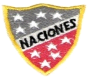 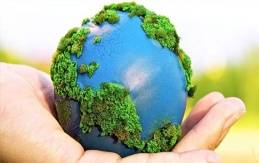 Escuela Particular Las Naciones Nº1973        Avenida Las Naciones 800 MaipúRBD : 25808-3 Fono: 7712401	Escuelalasnaciones1973@hotmail.comProfesora: Paula Ortiz Herrera.	GUÍA DE CIENCIAS NATURALES “LAS PLANTAS COMESTIBLES Y MEDICINALES”3° BÁSICO Nombre: ____________________________________Fecha: _______________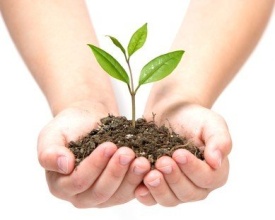 Las plantas comestibles son esenciales para la supervivencia de los seres humanos. Se usan como nutrientes y se dividen primordialmente en árboles, arbustos, hierbas y matas, siendo estas dos últimas las más empleadas. Cada grupo difiere por su tamaño y otros rasgos particulares.Un significativo número de plantas comestibles se utilizan en la preparación de diversas recetas de cocina.Ejemplos de plantas comestibles son: La espinaca, albahaca, acelga, cilantro, romero, perejil, lechuga, espárrago, jengibre, puerro, hinojo, rábano, alcachofa, coliflor, brócoli, entre otras.Plantas comestibles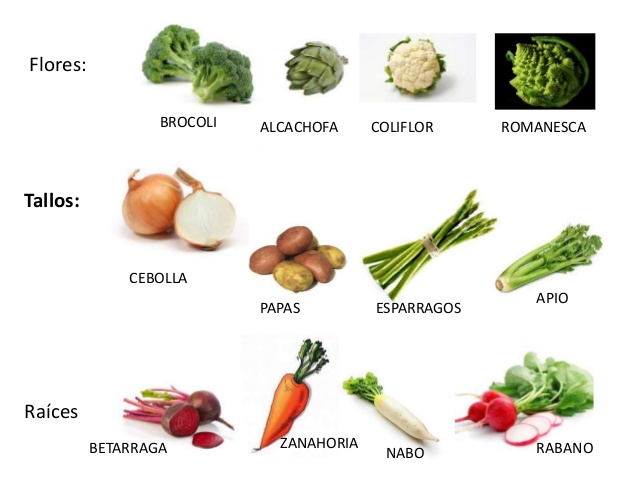 Las plantas medicinales, por lo tanto, son aquellas que pueden emplearse en el tratamiento de una afección o curar una enfermedad. Las partes o los extractos de estas plantas son utilizados en infusiones, ungüentos, cremas, comprimidos, cápsulas u otros formatos.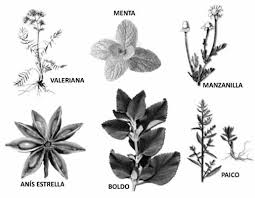          Otros Usos de las Plantas.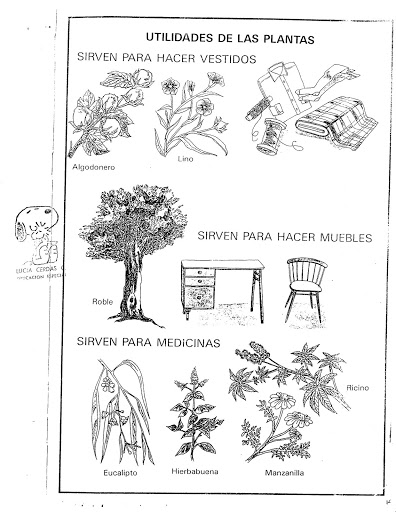 Después de leer y observar las imágenes, responde las siguientes preguntas:1.- ¿Para qué es esencial las plantas comestibles y que se obtiene de ellas?______________________________________________________________________________________________________________________________________2.- Nombra tres plantas comestibles. ¿Cuál es la que más te gusta?______________________________________________________________________________________________________________________________________3.-  ¿Para qué se usan las plantas medicinales?______________________________________________________________________________________________________________________________4.- ¿Para qué  se usan las partes o extractos de las plantas medicinales?_______________________________________________________________5.- ¿Tienes plantas medicinales en tu casa o de algún familiar? ¿Cuál?________________________________________________________________6.- Has  tomado alguna infusión de plantas medicinales? (tecito de hierbas)¿ Para qué?________________________________________________________________

________________________________________________________________
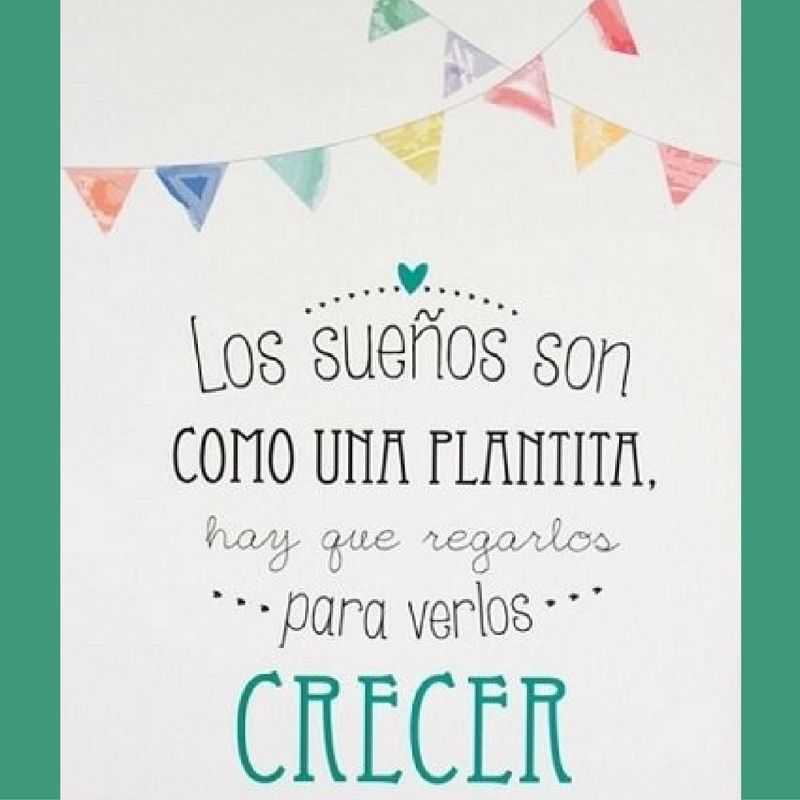 Objetivo de la clase: ¿Qué aprendí en la clase de hoy?:OA4  Describir la importancia de las plantas para los seres vivos, el ser humano y el medio ambiente (por ejemplo: alimentación, aire para respirar, productos derivados, ornamentación, uso medicinal) proponiendo y comunicando medidas de cuidado.